Etkinliklerimiz1-) Çocuk istismarı ve mahremiyet eğitimi verildi.Anne Baba Semineri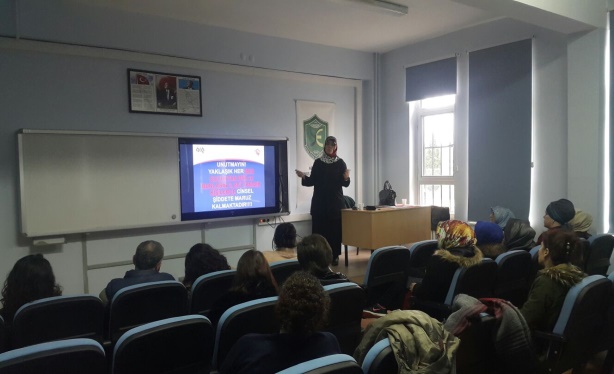 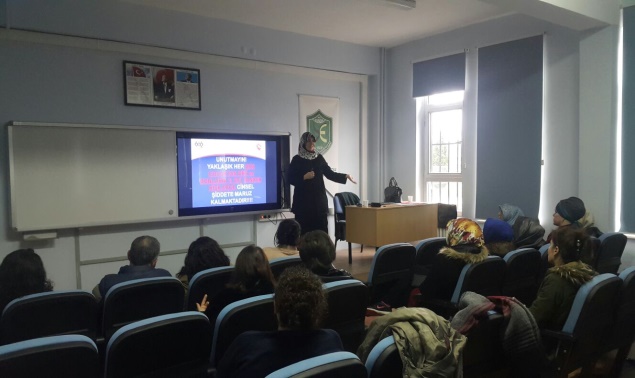 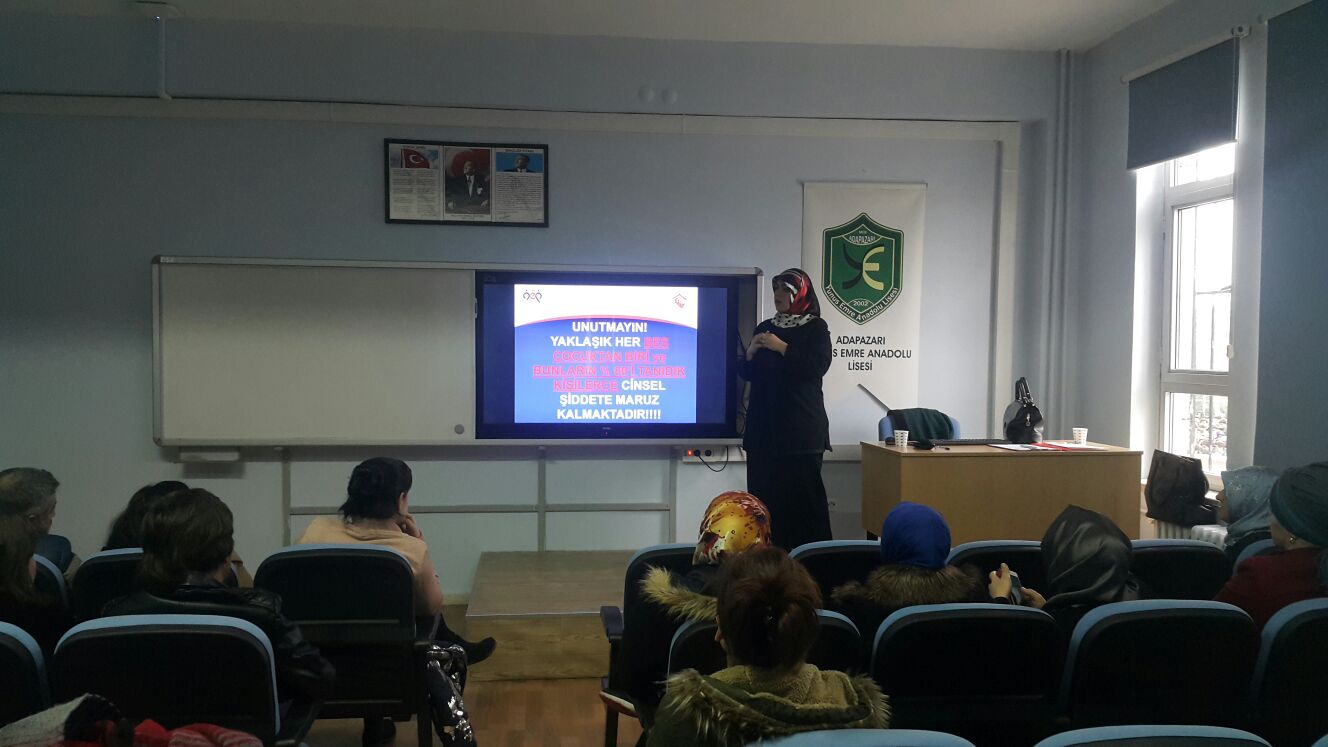 2-) Okulumuzda deprem tatbikatı yapıldı.3-) Özel Şahin İlköğretim Okulu’nun sosyal sorumluluk projesinde anne baba eğitim seminerinde öğretmen ve çocuklarda etkinlik yaptı.4-) Orman haftası kutlamaları yapıldı.5-) Sakarya’dan Amasya Anaokuluna Elma etkinliği yapıldı.6-) Çanakkale Zaferi kutlamaları yapıldı.7-) Çocuklara ilçe sağlık ekipleri tarafından Sağlıklı Beslenme ve Hijyen-Diş Fırçalama Eğitimi semineri verildi.8-) Ulu Çınarlar Minik Yapraklarıyla Buluşuyor Projesi yapıldı.9-) Polis Haftası kutlamaları yapıldı.10-) Trafik Park gezisi yapıldı.11-) Kız Meslek Lisesi Çocuk Şenliği’ne katıldık.12-) Kardeş Okul Projesi’ne katıldık.13-) 23 Nisan okulda neşe içinde kutlandı.14-) Yılsonu gösterileri yapıldı.15-) Taraklı ’ya “Paylaştıkça Artan Mutluluk Projesi” için gezi düzenlendi.16-) Sinema gezileri yapıldı.